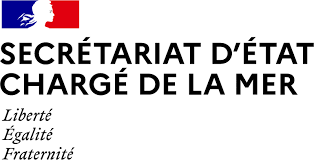 Fonds d’Intervention MaritimeAppel à projets Vague de sélection 2023Dossier de candidatureIMPORTANTIdentité du porteur de projet et de ses partenairesFiche du porteur de projetRaison socialeNom du porteur de projetNom :										Sigle :Date de création :Objet social :Adresse du siège social :Adresse de correspondance (si différente) :Téléphone :Adresse électronique :Adresse site internet : Statut juridique du porteur de projetPrécision du statut :Numéro de SIRET :Représentant légal Civilité (nom/prénom) :Fonction au sein de l’organisme bénéficiaire :Téléphone :Adresse électronique : Responsable opérationnel à contacter (s’il diffère du représentant légal) Civilité (nom/prénom) :Fonction au sein de l’organisme bénéficiaire :Téléphone :Adresse électronique : Liste des partenairesPartenaires n’exerçant pas d’activité économiquePartenaires exerçant une activité économiqueSynthèse du projetFiche d’identité du projetRésumé exécutifPrésenter ici en une vingtaine de lignes la nature du projet et la manière dont il répond aux objectifs poursuivis dans le cadre du FIM.Descriptif du projetEtat des lieuxPrésenter ici un diagnostic permettant d’apprécier la pertinence du projet par rapport aux enjeux du territoire dans lequel il s’inscrit (3000 caractères maximum).Objectifs et axes stratégiques du projetDétailler ici les objectifs poursuivis et leurs grandes orientations, en lien avec les impacts socio-économiques attendus, les retombées pour le territoire et la prise en compte des effets d’un point de vue environnemental (3000 caractères maximum).Descriptif du dispositif envisagéPrésenter ici les modalités de déploiement du projet, en particulier les étapes de sa mise en œuvre (3000 caractères maximum).Organisation du projetPrésenter ici les modalités d’organisation et de pilotage ainsi que la répartition des missions des différents partenaires. La présentation de cette gouvernance et du calendrier prévisionnel peuvent être accompagnées d’un schéma (3000 caractères maximum, hors schémas/diagrammes de gant éventuels).Financement du projet Présenter ici le plan de financement prévisionnel du projet, comportant le montant détaillé des besoins à financer et des ressources financières, précisant le montant des aides publiques sollicitées pour le projet et identifiant les autorités ou organismes sollicités, ainsi que le calendrier de versement de l'aide et le taux d'avance souhaités.Préciser notamment les coordonnées des co financeurs publics du projet et l’état d’avancement de la demande de financement (conventions de financement déjà conclues avec les autres co financeurs, avances déjà versées,…).Fournir un tableau indiquant les subventions et les aides publiques, de toute nature, directes et indirectes, attribuées par des personnes publiques mentionnées au III de l'article 10 du décret n° 2018-514 du 25 juin 2018 relatif aux subventions de l'Etat pour des projets d'investissement, au titre des deux derniers exercices et sur l'exercice en cours, et relevant de la réglementation européenne relative aux aides d'Etat (y compris aux aides de minimis), conformément au modèle en annexe I.Joindre des devis ou a minima une estimation détaillée des dépenses. Annexe 1 - INFORMATIONS RELATIVES AUX SUBVENTIONS RELEVANT DE LA RÉGLEMENTATION EUROPÉENNE DES AIDES D'ÉTAT (Y COMPRIS AUX AIDES DE MINIMIS) SUR UNE PÉRIODE DE TROIS ANS À SAVOIR : EXERCICE FISCAL EN COURS ET DEUX EXERCICES FISCAUX PRÉCÉDENTSRenseigner le tableau ci-dessous à partir des données figurant dans les actes d'attribution (arrêtés, conventions) des subventions attribuées ou équivalents à des subventions (en numéraire ou en nature).Exemples de cadres d'attribution pertinents :Conformément au règlement (UE) n° 360/2012 du 25 avril 2012 de la Commission européenne relatif à l'application des articles 107 et 108 du traité sur le fonctionnement de l'Union européenne aux aides de minimis accordées à des entreprises fournissant des services d'intérêt économique généralConformément au règlement (UE) n° 1407/2013 de la Commission du 18 décembre 2013 relatif à l'application des articles 107 et 108 du traité sur le fonctionnement de l'Union européenne aux aides de minimis présentant de l'intérêt pour l'EEESur la base du régime d'aide n° …, relatif aux aides en faveur de … (par exemple "sur la base du régime d'aide exempté n° SA.43197, relatif aux aides aux infrastructures sportives et aux infrastructures récréatives multifonctionnelles, pour la période 2014-2020, adopté sur la base du règlement général d'exemption par catégorie n° 651/2014 de la Commission européenne, publié au JOUE du 26 juin 2014")Dans le cas où aucune aide relevant de la réglementation européenne des aides d'Etat n'a été attribuée sur une période de trois ans, inscrire "néant" dans l'encadré en pointillé prévu à cet effet avant la signature :Fait le , à .Signature(1) La date de signature de l'acte d'attribution de la subvention : inscrite sur la notification de l'arrêté ou sur la convention d'objectifs, elle détermine l'exercice fiscal de rattachement.(2) Exercice(s) comptable(s) au cours duquel ou desquels la subvention a été attribuée : en cas de subvention pluriannuelle, citer les seuls exercices concernés parmi les 2 derniers exercices clos et celui en cours.(3) La "Décision", le "Règlement" ou le "Régime d'aide" européen auquel il est fait référence, le cas échéant, sur l'acte d'attribution de la subvention : reportez-vous à l'article portant sur l'objet/ce à quoi la subvention est destinée (très souvent à l'article 1 ou 2) de l'acte d'attribution afin d'inscrire le nom exact du support de la subvention.(4) L'autorité publique ayant accordé la subvention : elle est indiquée en général dès les premières lignes de l'acte d'attribution (par exemple "L'Etat, Direction générale de…" "Le Préfet de… Direction départementale de…" ou "La Commune de…" ou "Le conseil départemental de…"). En cas de cofinancement, lister, si possible avec leur quote-part, chacune des autorités.(5) Le montant : dans le cas d'une subvention pluriannuelle, il s'agit du montant total perçu ou juridiquement et définitivement acquis (acte d'attribution) au cours de l'exercice considéré. Ce montant est à prendre en compte dans le cumul des aides.Annexe 2 - Relevé d'identité bancaire et le numéro international de compte bancaire du demandeurFournir les deux documents pour le porteur de projet.DOSSIERS DE CANDIDATURELe dossier de candidature demeure téléchargeable sur le site du Secrétariat d’Etat chargé de la mer, à l’adresse suivante :https://www.mer.gouv.fr/DÉPÔT DES DOSSIERSPour les AAP du Fonds d’Intervention Maritime (FIM)Vague de sélection 2023Les dossiers de candidature doivent être déposés sous forme électroniqueà compter du 17 mars 2023et jusqu’au :16 avril 2023 à 15h(heure de Paris, la date et l’heure de réception faisant foi)A l’adresse génériquefim@mer.gouv.frDEMANDE DE RENSEIGNEMENTSVous pouvez poser vos questions directement via l’interface du Secrétariat d’Etat chargé de la mer à l’adresse suivante :fim@mer.gouv.frjusqu’au [6 avril] 2023La FAQ est accessible via le site du Secrétariat d’Etat chargé de la merNomAdresseNom AdresseSIRETIndiquer ici le nom du projetIndiquer ici le nom du projetMots clés définissant votre projet5 motsVisée du projet5 lignes maxBudget total du projet (€)Dont montant des cofinancements apportés par le porteurs et ses éventuels partenaires (€)Dont montant de la subvention sollicitée au titre du FIMDurée du projetDate de signature de l’attribution de la subvention (arrêté, convention, etc.)(1)Année(s) pourlaquelle/lesquellesla subventiona été attribuée(2)"Décision" européenne, "Règlement" ou "régime d'aide" européen à laquelle ou auquel il est fait référence, le cas échéant, sur l'acte d'attribution de la subvention(3)Autorité publique ayant accordéla subvention (4)Montant €(5)